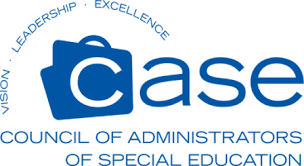 Save the Date!NC CASE ANNUAL FALL CONFERENCEOctober 1-4, 2023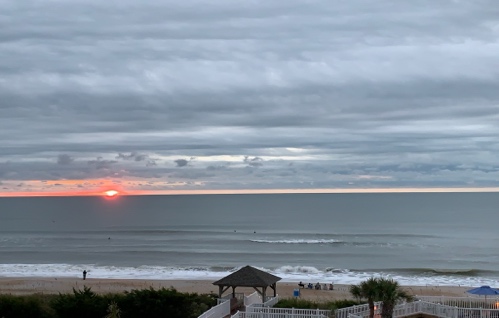 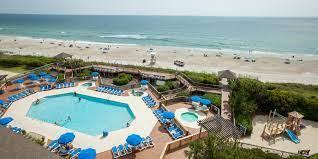 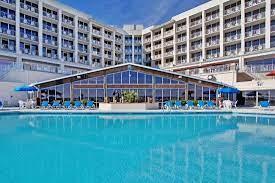 HOLIDAY INN OCEANFRONT RESORTWRIGHTSVILLE BEACH, NCWhat are the Benefits of Joining Us?Four days of Professional Networking Opportunities with direct access to over 100 NC Special Education AdministratorsThree participation levels for vendors. See link to registration form below.Opportunities to sponsor events during the conference. See link below.Vendors included in all Conference Activities (breakfasts, lunches & receptions)NCCASE pays for hotel set-up fees for vendor spacesNCCASE provides all vendors with our Attendee Contact ListEmail Mike Marcela marcelam@wataugaschools.org  Sandy Albert salbert@mgsd.k12.nc.us or Teresa Owens at towens@highpoint.edu with conference questions!Vendor Registration Form Event Sponsorship NCCASE 2023